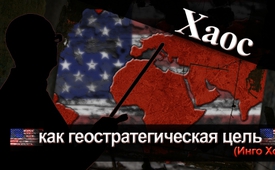 Хаос как геостратегическая цель (Инго Хоппе)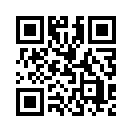 Случайны ли нестабильность во всём мире, потоки беженцев и войны или этим управляют глобальные геостратеги и элиты? Существуют ли пути и средства для создания хаоса и подстрекательства людей друг против друга с целью достижения господствующего положения на планете Земля? Кla.tv хочет найти ответы на эти существенно важные вопросы. Поэтому не пропустите следующую публикацию Инго Хоппе. Инго Хоппе изучал философию и историю в Базеле и с 1999 года работает свободным журналистом.В формате передачи «Взгляд за кулисы» Вы увидите сегодня статью Инго Хоппе, которая вышла 31 декабря 2017 года на онлайн-портале швейцарского журнала ZEITPUNKT. Инго Хоппе изучал философию и историю в Базеле и с 1999 года работает свободным журналистом.

Есть книги, которые лучше не забывать, даже если они действуют на нервы. Такой является книга американского стратега Джорджа Фридмана «Следующие 100 лет». Она описывает стратегию, при помощи которой США хотят закрепить своё господствующее положение на планете Земля. Мы не узнаём из новостей, что действительно думают и делают элиты США. Мы узнаём это благодаря «фабрикам мысли», таким, как основанный Фридманом институт Стратфор. К примеру, выдержка из электронного письма, которое Фридман написал одной из сотрудниц: «Если это источник, о котором ты думаешь, что он полезен, то тебе необходимо получить над ним контроль. Контроль означает финансовый, сексуальный и психологический контроль». [1]
В геополитике ещё прибавляется военный контроль. Как это функционирует, Фридман объясняет на примере украинского конфликта. «Первостепенной целью» США является то, чтобы держать Германию и Россию в постоянном конфликте, «потому что, объединившись, они являются единственной силой, которая может нам угрожать. И в наших интересах всегда было обеспечение гарантии того, чтобы это не произошло». [2] В годы холодной войны и в обеих мировых войнах это было главной стратегией. По этому же принципу функционирует и военный контроль на Ближнем Востоке:
«Пока исламский мир остаётся разрозненным и неспокойным, США достигли свою стратегическую цель». И чтобы никто не подумал, что это опечатка, Фридман в своей книге «Следующие 100 лет» ещё раз повторяет: «Несмотря на всю риторику, Соединённые Штаты мало заинтересованы в мире в Евразии. Так же мало у них интереса и в военной победе. Как во Вьетнаме и Корее, речь идёт всего лишь о том, чтобы, по возможности, предотвратить возникновение чей-то гегемонии или дестабилизировать регион, но не о восстановлении порядка». Что по телевидению выглядит, как бессмысленная бойня сумасшедших исламистов, согласно Фридману, является частью основной геополитической программы: «Если исходить из того, что целью является стабилизация определённого региона, то реакция США всегда будет казаться иррациональной. Но поскольку речь идет о предотвращении верховенства другой нации или организации, эти операции, на самом деле, совершенно рациональны. Они всегда будут казаться неспособными решить ни одну из существующих проблем и всегда будут выполняться  недостаточными силами, которые не в состоянии принести решение». Действия Трампа в Афганистане следуют именно этому принципу. Но виновен не только подстрекающий других к вражде, но и тот, кто поддаётся подстрекательству.
Та же самая модель определяла поведение прежних президентов. «Американское ведение войны в Ираке во многих отношениях было неприкрыто дилетантским, ‒ пишет Фридман, ‒ но со стратегической точки зрения это не играет роли. Пока мусульмане воюют друг с другом, Соединённые Штаты выиграли войну». Этот стратегический взгляд поднимает войну на уровень системного принципа. Согласно Фридману, США продолжат следовать этому принципу следующие 100 лет, и притом во имя человечности:
«Во имя человечности они будут заботиться о том, чтобы хаос в Евразии сохранился». Ввиду этого Фридман приходит к следующему результату: «более, чем очевидно», что и «в 21-ом веке дойдёт до серьёзных конфликтов». «Решающее столкновение» будет иметь место в Европе. И при всём этом США и дальше будут следовать старой британской поговорке, согласно которой государства «не имеют постоянных друзей или врагов, а только постоянные интересы». На этом основании они и дальше будут придерживаться своей «системы переменных альянсов, с помощью которой хотят помешать появлению потенциальных региональных держав». Доныне, кажущиеся крепкими союзы между государствами произвольно распускались и создавались вновь. И как раз для этой задачи такая, казалось бы, нелепая фигура, как Трамп, является подходящей. Он, к примеру, может ослабить альянс «западных ценностей», так что общественность не замечает, что на самом деле тут за игра. Общественность думает, что причина этому непредсказуемость личности господина Трампа. Но в действительности, это неотъемлемая часть «когерентной стратегии», как это называет Фридман.
По всей вероятности, США и в 21 веке будут пытаться настроить людей в Евразии друг против друга. Поэтому решающим вопросом мира является то, позволим ли мы это! Есть много открытых и тайных методов, чтобы настроить людей друг против друга: немцев против русских, украинцев против украинцев, хорватов против сербов, христиан против мусульман, суннитов против шиитов, местных против беженцев и наоборот – все могли бы жить без проблем мирно вместе, если бы их искусственно не подстрекали друг против друга. Но виноват не только тот, кто подстрекает других к вражде, но и тот, кто позволяет себя подстрекать. Враг мира сидит также в наших собственных головах и сердцах.

 Цитата электронного письма, которое Фридман написал своей сотруднице, взята из публикации Wikileaks. За это мы обязаны американскому журналисту Барретту Брауну, который за свою смелость, из-за утечки правды, заплатил очень высокую цену. В 2015 году он был приговорен к пяти годам тюрьмы и штрафу в 890.250 долларов. 29-го ноября 2017 года он был выпущен на свободу под залог.от ih./ dd.Источники:www.zeitpunkt.ch/index.php/frieden-ist-nicht-sein-ziel
www.zeitpunkt.ch/index.php/taxonomy/term/9

www.zeit-fragen.ch/de/ausgaben/2017/nr-21-29-august-2017/us-hauptziel-ist-ein-buendnis-zwischen-russland-und-deutschland-zu-verhindern.htmlМожет быть вас тоже интересует:---Kla.TV – Другие новости ... свободные – независимые – без цензуры ...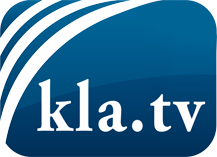 О чем СМИ не должны молчать ...Мало слышанное от народа, для народа...регулярные новости на www.kla.tv/ruОставайтесь с нами!Бесплатную рассылку новостей по электронной почте
Вы можете получить по ссылке www.kla.tv/abo-ruИнструкция по безопасности:Несогласные голоса, к сожалению, все снова подвергаются цензуре и подавлению. До тех пор, пока мы не будем сообщать в соответствии с интересами и идеологией системной прессы, мы всегда должны ожидать, что будут искать предлоги, чтобы заблокировать или навредить Kla.TV.Поэтому объединитесь сегодня в сеть независимо от интернета!
Нажмите здесь: www.kla.tv/vernetzung&lang=ruЛицензия:    Creative Commons License с указанием названия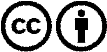 Распространение и переработка желательно с указанием названия! При этом материал не может быть представлен вне контекста. Учреждения, финансируемые за счет государственных средств, не могут пользоваться ими без консультации. Нарушения могут преследоваться по закону.